Mistrovství SAC ČR 2015 v časovce jednotlivcůDůležité:
POZOR – do závodu je nutné se registrovat a zaplatit startovné předem, informace najdete na webových stránkách závodu. Při platbě uveďte jako variabilní symbol své rodné číslo. Pokud bude registrace provedena na místě, bude stát 300,- Kč a závodník bude zařazen na konec startovního pole. Závodník dostane při prezentaci čip a startovní číslo. V případě účasti na sobotní časovce jednotlivců i v nedělním silničním závodě dostane závodník jeden čip i číslo pro oba závody. V případě účasti jen na časovce závodník čip po závodě neprodleně odevzdá v kanceláři prezentace. Čip se připevňuje páskou k přední vidlici kola.Doprovodná vozidla:
Doprovodná vozidla jsou zakázána!!Organizační doplněk:
Závodník, který závod nedokončí, je povinen tuto skutečnost nahlásit v cíli časoměřičům nebo v prezentaci. Různé:V rámci podpisu Startovní listiny se závodník zavazuje, že v průběhu závodu bude dodržovat pravidla provozu na pozemních komunikacích upravená zákonem č. 361/2000 Sb., o provozu na pozemních komunikacích ve znění pozdějších předpisů a prováděcími předpisy k zákonu. Závodu se zúčastní v cyklistické přilbě. Je si vědom, že je povinen dodržovat pokyny policistů a dalších osob, které během závodu řídí provoz na pozemních komunikacích. Závodu se účastní na vlastní odpovědnost a nebezpečí. Závod se jede za plného silničního provozu, každý účastník je povinen dodržovat pravidla provozu na pozemních komunikacích (Zákon č. 361/2000 Sb. o provozu na pozemních komunikacích ve znění zákonů č. 60/2001 Sb., 478/2001 Sb., 62/2002 Sb., 311/2002 Sb., 320/2002 Sb., 436/2003 Sb., 53/2004 Sb. (od 1. 4. 2004) + Vyhláška č. 30/2001 Sb. (dopravní značky) aktualizované znění (od 1. 5. 2004) a pokyny pořadatelůPořadatel neručí za škody závodníkům vzniklé ani jimi způsobenéVšichni závodníci jsou povinni předložit při prezentaci svou platnou amatérskou licenciCyklistické přilby jsou POVINNÉ!Organizátor doporučuje všem závodníkům individuální připojištěníUpozornění:
VŠICHNI ZÁVODNÍCI se musí dostavit (tak, aby nebránili silničnímu provozu) do prostoru startu 5 minut před startem.Technická ustanovení:
Pořadí účastníků na startu se bude řídit, podle nalosováni v příslušné kategorii, závodníci startují v intervalu 1 minutyjízda „v háku“ je zakázána a trestá se diskvalifikací, předjížděný jezdec je povinen okamžitě po předstižení vytvořit odstup 10 metrůdiskvalifikací se rovněž trestá jízda „v háku“ za nesoutěžícím cyklistou nebo dopravním prostředkem, dále i „koučování“ na trati nesoutěžícím cyklistou nebo z doprovodného vozidlapopojíždění po trati během závodů je zakázánoPořadí:
Kategorií A, B, C, D, E, J+Ž bude určeno na základě čipové technologie a zápisu delegovaných rozhodčích.Podávání protestů:protest předat písemnou formou zodpovědné osobě závoduprotest je nutné předat maximálně do 20 minut od vyhlášení oficiálních výsledkůprotest se předává se zálohou 100,-Kčprotest řeší zodpovědná osoba ve spolupráci s přítomnými členy VV SAC ČRv případě neschválení protestu propadá záloha pořadateli závoduve výjimečných případech (fotodokumentace) má zodpovědná osoba právo ve spolupráci s VV SAC ČR potrestat cyklistu, jenž se provinil proti pravidlům závodu dodatečně, tedy na základě předané fotodokumentace.Interaktivní mapa:	http://www.bikemap.net/cs/route/3056934-sac-2015-casovka/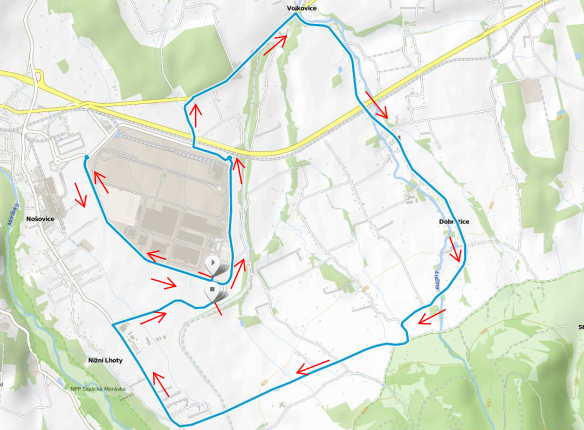 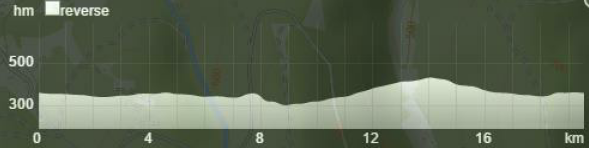 